Домашнее задание на 12.05.2020 от учителя математики Киндаевой Е.В.МАТЕМАТИКА 5ГСтр.98 решаем устно 4, §15, №371, №373, №375. Выполненные работы присылать в Вайбер тем, кому назначу.№374(Образец для №375)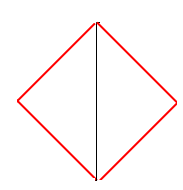 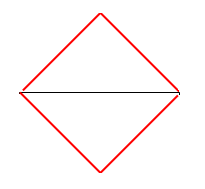 